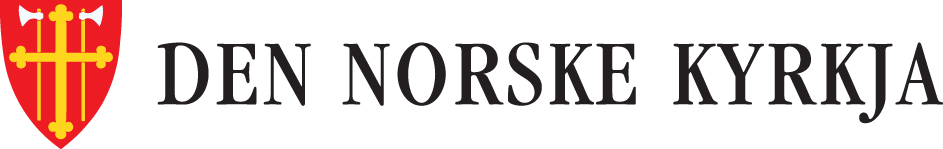 Ordning for Familiegudsteneste / Løvegjenggudsteneste i Meland soknOrdning for FG er basert på ny ordning for hovudgudstenesta i Meland.Samling1 FørebuingKyrkjerommet kan nyttast til ulike formar for førebuing med barn, band, forsongarar m.m.Klokkeringing + 3 klokkeslag2 HelsingFør dei to første alternativa til inngangsorda kan liturgen seia: Kjære kyrkjelyd:L | Nåde vere med dykk og fredfrå Gud, vår Far, og Herren Jesus Kristus.ellerL | Vår Herre Jesu Kristi nåde, Guds kjærleikog Den heilage andens samfunn vere med dykk alle.eller annan godkjend helsing.Kort informasjon om gudstenesta ved medliturg eller liturg.2 Løvesang / inngangssalmeForspill til løvesangen blir spilt når løva kjem inn.Kort samtale med løva om gudstenesta i dag.Løvesangen blir sunge som inngangssong: «Her er det plass for alle»Eit stjerneteikn (*) er sett til ledd der kyrkjelyden som hovudregel står.*3 SamlingsbønL | Lat oss be samlingsbøna.Lyfte henderKjære Gud, du er hos oss.  Tenn ditt lys i oss. 
Hendene i kryss framfor brystetKjære Jesus, du går med oss. 
Lat oss få leva i din fred. 
Hendene mot kvarandre med fingertuppane oppKjære Gud, du ser oss.
Ta imot våre tankar og stille bøner.Hendene strekte ut med handflatene oppKjære Jesus, du tek våre hender i dine. 
Lei oss på din gode veg. 
Vi held kvarandre i hendeneGode heilage Ande, takk for at vi ikkje er åleine. 
Hjelp oss å sjå kvarandre med kjærleik.eller annan godkjend samlingsbøn4 SalmeBarnesalme eller song, t.d. «Herre, takk for livet»*5 SyndsvedkjenningSyndsvedkjenninga blir innleidd med:L | Lat oss be om tilgjeving.Syndsvedkjenning med ein finger for kvart ord (5-finger-bøn):1Gud  2ver  3meg  4syndar  5nådig. 1Dine  2synder  3er  4deg  5tilgjevne. 
KLAPPeller annan godkjend syndsvedkjenning.6 Bønerop Kyrie og *7 Lovsong GloriaKyrie eleison, Kriste eleison, Kyrie eleison.Miskunna deg over oss.
Sjå i nåde til oss, Gud. Sjå i nåde til oss, Gud. Sjå i nåde til oss, Gud. Miskunna deg over oss.Refr::/:Gloria, gloria, gloria. Ære vere Gud i det høgste! :/:

Vi vil prisa deg Gud som skapte himmel og jord
Vi vil prisa deg Gud som vart menneske og bror.
Vi vil prisa deg Gud for Anden som gjer liv av ord!
Refr.Kommentar:Kyrie og Gloria frå SoulchildrenOrdetÉi lesing (evangeliet), gjerne frå ein barnebibel med bilete på skjerm.Kyrkjelyden står under evangelielesinga.*8 EvangeliumEvangelielesingL/ML | Det står skrive i evangeliet etter…Lesinga sluttar med:L/ML | Slik lyder det heilage evangeliet.9 PreikePredikanten preikar over teksten.Preika kan avsluttast med denne lovprisinga:L | Ære vere Faderen og Sonen og Den heilage ande,som var og er og vera skal éin sann Gud frå æve og til æve.10 Salme som truvedkjenning / credoSalme som truvedkjenning, t.d. «Måne og sol» eller «Gud skapte lyset». Truvedkjenninga kan også bli sagt fram.11 Forbøn for kyrkja og verdaForbøna leiast av barn / medliturgar / prest. Dei enkelte bøneavsnitta kan lesast av fleire.Bønene kan vere utforma av barn. Ein kan også nytte Barnebøna eller andre forbøner.Bønene kan kombinerast med lystenning ved barn i globen eller ein annan stad.Ein nyttar eit godkjend bønesvar etter kvar bøn, og Amen til sist.12 InformasjonInformasjon om takkoffer, eventuell bønevandring og praktiske tilhøve rundt nattverden. 13 Takkoffer / salme under takkoffer / nattverdsalmeUnder ofringa kan det syngjast ein salme, som då blir salme før nattverd, eller framførast høveleg instrumental- eller vokalmusikk. Takkofferet samlast inn i kyrkjebenkane og bankterminal / elektronisk.NattverdDet kan vere bønevandring under nattverden.14 Førebuing av måltidetNattverdbordet blir dekka under salmen i punkt 13.Ofringa avsluttast med:L | Evige Gud, di er jorda og det som fyller henne.Alt vi eig høyrer deg til. Av ditt eige gjev vi deg attende.Ta imot oss og gåvene våre i Jesu namn. Amen.eller annan godkjend takkofferbøn.*15 Takkseiing og bønEin nyttar nattverdbøn e) nedanfor, eller «Nattverdordning for sæskilte høve»Nattverdsbøn e)Helsing PREFASJONSDIALOGL syng eller seier | Herren vere med dykk.K reiser seg og syng | Og med deg vere Herren.L | Lyft dykkar hjarte.K | Vi lyfter våre hjarte til Herren.L | Lat oss takka Herren vår Gud.K | Det er verdig og rett.Innleiande lovprising PREFASJONLiturgen vender seg mot altaret og syng eller seier fram kyrkjeårsprefasjonen.Alternativt kan liturgen seie følgjande:L | Vi takkar deg, gode Gud, du som held himmel og jord i dine hender. Du har skapt oss i ditt bilete og gjeve oss livet i gåve. Saman med englane og di kyrkje i himmelen og på jorda lovsyng vi ditt heilage namn:Heilag SANCTUSA syng | Heilag, heilag, heilag er Herren Sebaot. All jorda er full av din herlegdom. Hosianna i det høgste. Velsigna vere han som kjem i Herrens namn. Hosianna i det høgste.L/ML syng eller seier | Heilage Gud, vi takkar deg for Jesus Kristus, verdsens frelsar. Han døydde og stod opp att for å gje oss evig liv. Vi takkar deg for gåva i dåpen, der vi blir fødde på nytt, og for nattverden, der du samlar oss som din store familie. Vi bed deg: Send din heilage Ande over brødet og vinen. Gjer oss til eitt med kvarandre og med Jesus Kristus.Innstiftingsorda VERBAL | Vår Herre Jesus Kristus, i den natta han vart sviken, tok han eit brød, takka, braut det, gav læresveinane og sa: Ta imot og et! Dette er min kropp som blir gjeven for dykk. Gjer dette til minne om meg. Like eins tok han begeret etter måltidet, takka, gav dei og sa: Drikk alle av det! Dette beger er den nye pakt i mitt blod, som blir utrent for dykk så syndene blir tilgjevne. Kvar gong de drikk av det, så gjer det til minne om meg.Når liturgen syng eller seier fram orda, eller etter kvar del av innstiftingsorda, lyfter liturgen først brødet, deretter vinen.L/ML | Gud, fyll oss med din Ande. Ta oss alle i din famn, slik ei kjærleg mor samlar borna sine om seg. Lat dei små bli lyfte opp og dei svoltne bli metta med gode gåver. Liturgen og/eller eitt eller fleire born syng eller seier:Saman med alle dine born bed vi den bøna Son din har lært oss.FadervårBlir sagt fram eller sunge.A | Vår Far i himmelen! Lat namnet ditt helgast. Lat riket ditt koma. Lat viljen din råda på jorda slik som i himmelen. Gjev oss i dag vårt daglege brød, og tilgjev oss vår skuld, slik vi òg tilgjev våre skuldnarar. Og lat oss ikkje koma i freisting, men frels oss frå det vonde. For riket er ditt og makta og æra i all æve. Amen.*16 NattverdsmåltidetFredshelsing PAXL seier | Guds fred vere med dykk.K | Guds fred vere med deg.Du Guds Lam AGNUS DEIA syng | Du Guds Lam, som ber all verdsens synder, miskunna deg over oss.Du Guds Lam, som ber all verdsens synder, miskunna deg over oss.Du Guds Lam, som ber all verdsens synder, gjev oss din fred.L seier | Kom, for alt er gjort ferdig.Kyrkjelyden står heilt til dei første går fram til nattverden.UtdelingUnder utdelinga kan ein syngja ein eller fleire salmar, eller det kan vera korsong eller annan høveleg musikk.Utdelingsorda lyder slik:Kristi kropp, gjeven for deg. Kristi blod, gjeve for deg.Det er òg høve til å nytta desse utdelingsorda:Dette er Jesu lekam. Dette er Jesu blod.Dei som kjem fram og viser at dei ikkje skal ta imot nattverden,blir velsigna av den som ber brødet, med handspålegging eller krossteikning.Liturgen kan seia dette eller liknande ord:Herren velsigne deg og vare deg og føre deg til det evige livet.Dersom det er utdeling med felles knefall, kjem fredsønsket anten etter kvart knefall eller til slutt.Etter utdelinga:L seier | Den krossfeste og oppstadne Jesus Kristus har no gjeve oss sin kropp og sitt blod som han gav til soning for alle våre synder. Han styrkje oss og halde oss oppe i ei sann tru til det evige livet. Fred vere med dykk.17 Avslutning av måltidetTakkebønL | Lat oss takka og be. Vi takkar deg, nådige Gud, du som gjennom brødet og vinen har gjeve oss del i Jesu Kristi sigerrike død og oppstode. Vi bed deg: Styrk oss ved din Ande til vitnemål og teneste i verda.eller annan godkjend takkebøn.Eventuelt bed liturgen denne bøna:Vi legg også særskilt fram for deg bønene vi har bore fram i bøneskåla. Takk for at du høyrer våre tankar og bøner. Amen.Alteret blir rydda. Beger og disk blir dekte med nattverdsklede.Sending*18 Salme*19 VelsigningEitt eller fleire barn kan vere med som forsongarar.Alle som vil kan lyfte hendene. Ein kan også gjera krossteikn etter velsigninga.Melodi frå Soulchildren:Herren velsigne deg og Herren vare deg,
Herren la sitt andlet lysa over deg og vera deg nådig.
Herren lyfte sitt åsyn på deg og gje deg fred. Ein syng ein gong med forsongarar, deretter med alle.Etter siste gong: Amen eller annan godkjend velsigning.Tre gonger tre bøneslag20 Kunngjeringar/UtsendingKorte kunngjeringar ved ML om neste gudsteneste og anna nytting informasjon. Desse avsluttast med:L | Gå i fred. Ten Herren med glede.eller annan godkjend utsending.